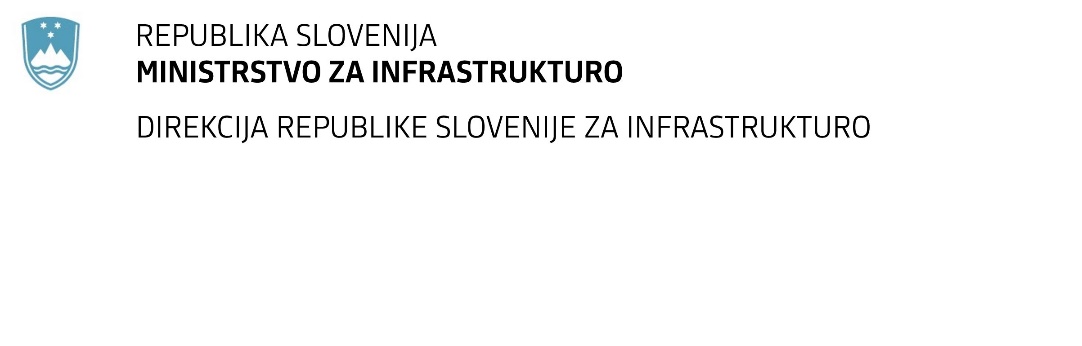 SPREMEMBA ROKA ZA ODDAJO IN ODPIRANJE PONUDB za javno naročiloObvestilo o spremembi razpisne dokumentacije je objavljeno na "Portalu javnih naročil" in na naročnikovi spletni strani. Obrazložitev sprememb:Spremembe so sestavni del razpisne dokumentacije in jih je potrebno upoštevati pri pripravi ponudbe.Številka:43001-34/2021-01oznaka naročila:A-39/21 G   Datum:22.03.2020MFERAC:2431-21-000227/0Ureditev regionalne ceste R2-407/1144 GORENJA VAS – LJUBLJANICA skozi Lučine od km 8+500 do km 10+060Rok za oddajo ponudb: 30.3.2021 ob 10:00Odpiranje ponudb: 30.3.2021 ob 10:01